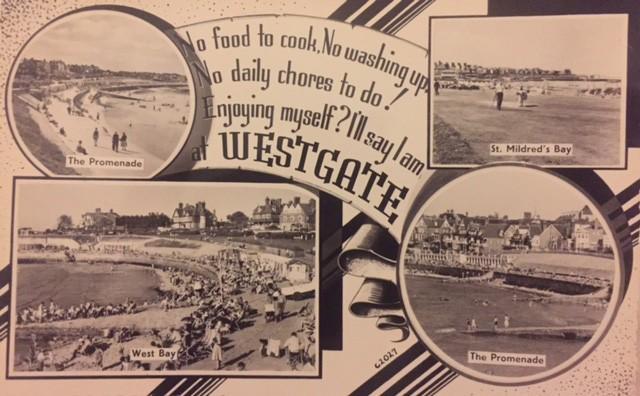 Here are some design ideas for postcards. There are also some template designs for you to photocopy and use to add your own photographs or drawings. Children could also come up with their own ideas for a novelty seaside postcard.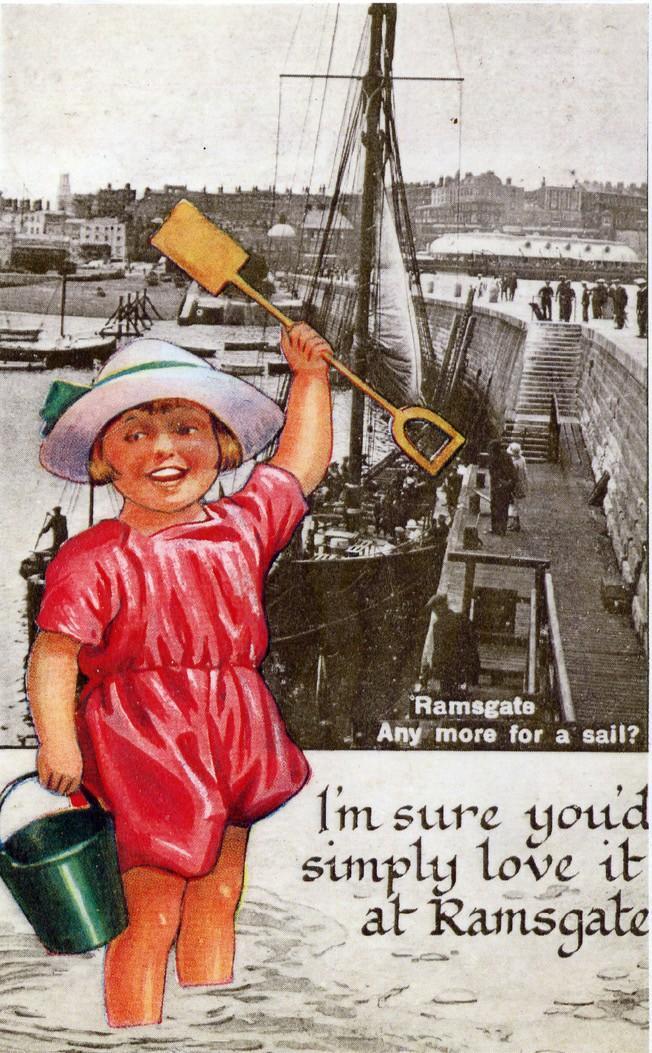 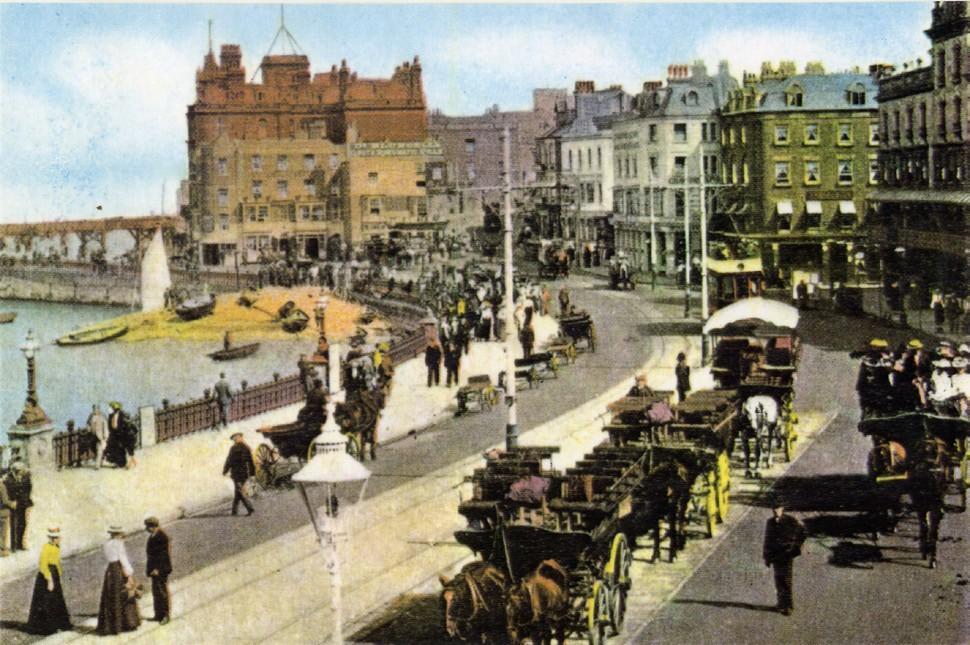 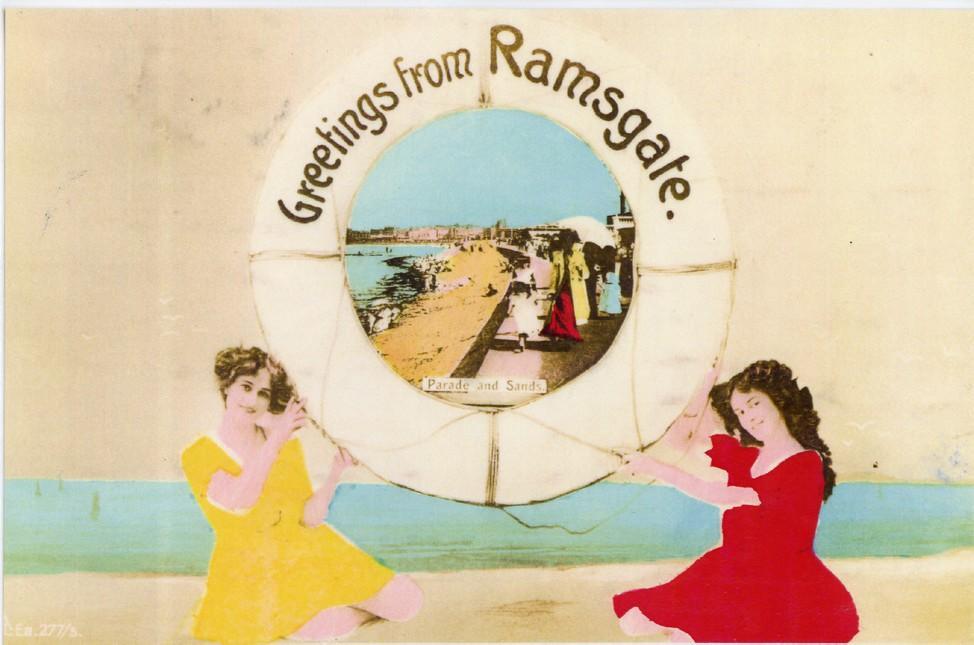 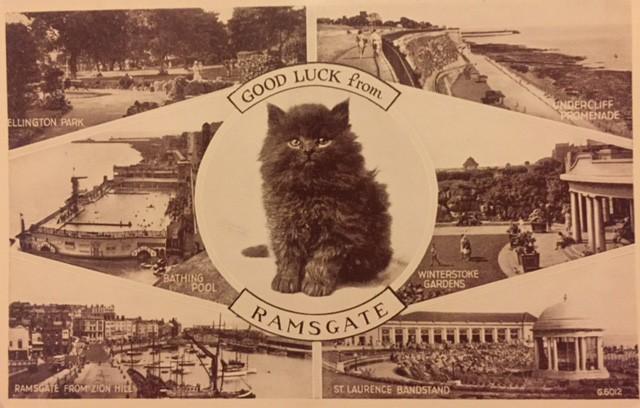 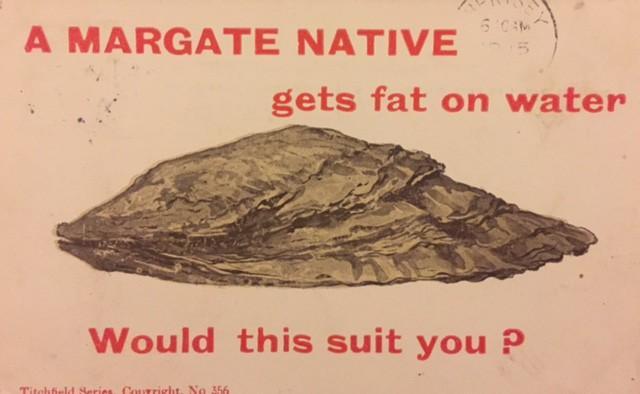 Resource 7: Blank Postcards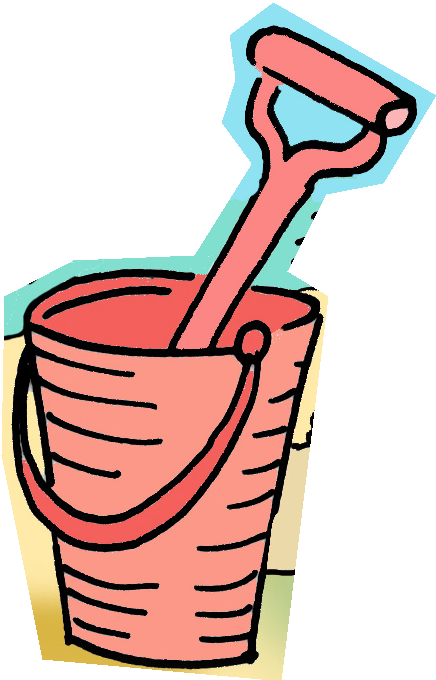 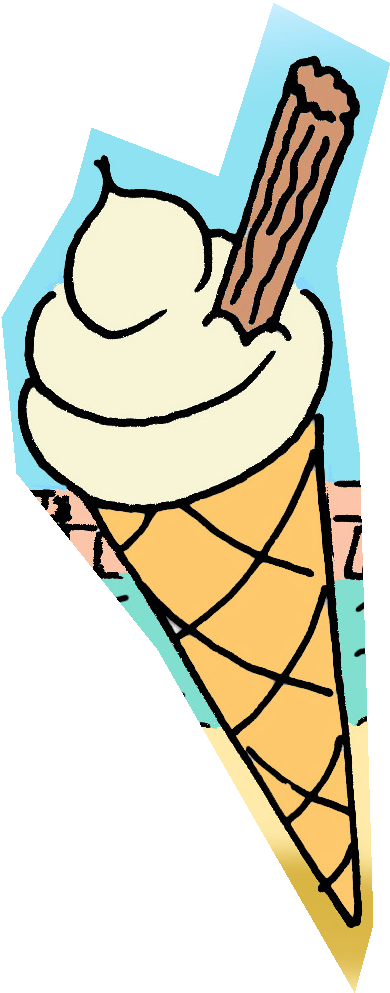 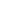 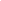 Resource 7: Blank Postcards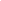 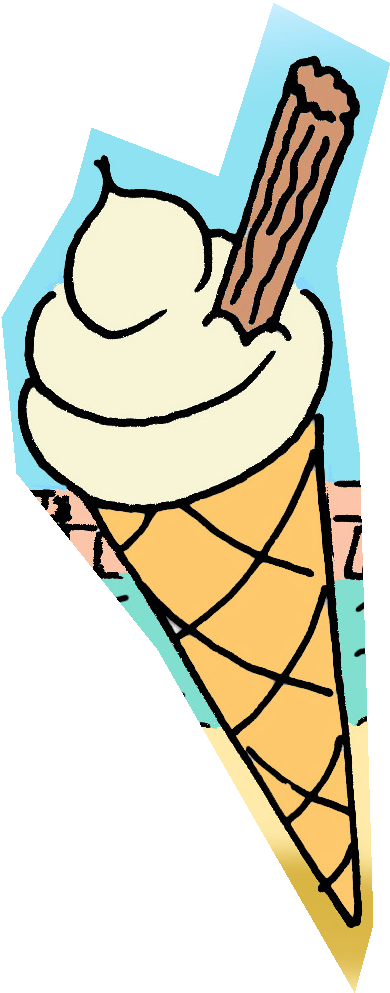 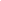 Resource 7: Blank Postcards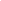 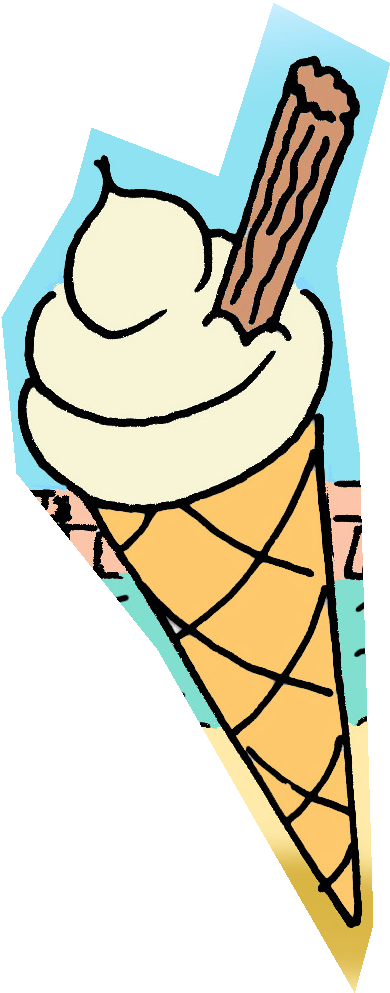 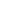 Resource 7: Blank Postcards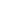 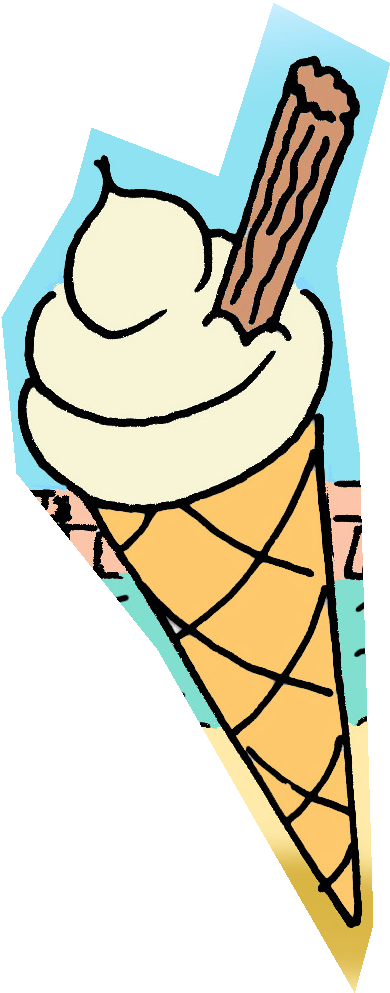 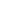 Resource 8: The Big Colouring-In ResourceThe Big Colouring-In ResourceA collection of Thanet-inspired images for colouring-in, displays, postcards and other creative projects for fun and learning at the seaside.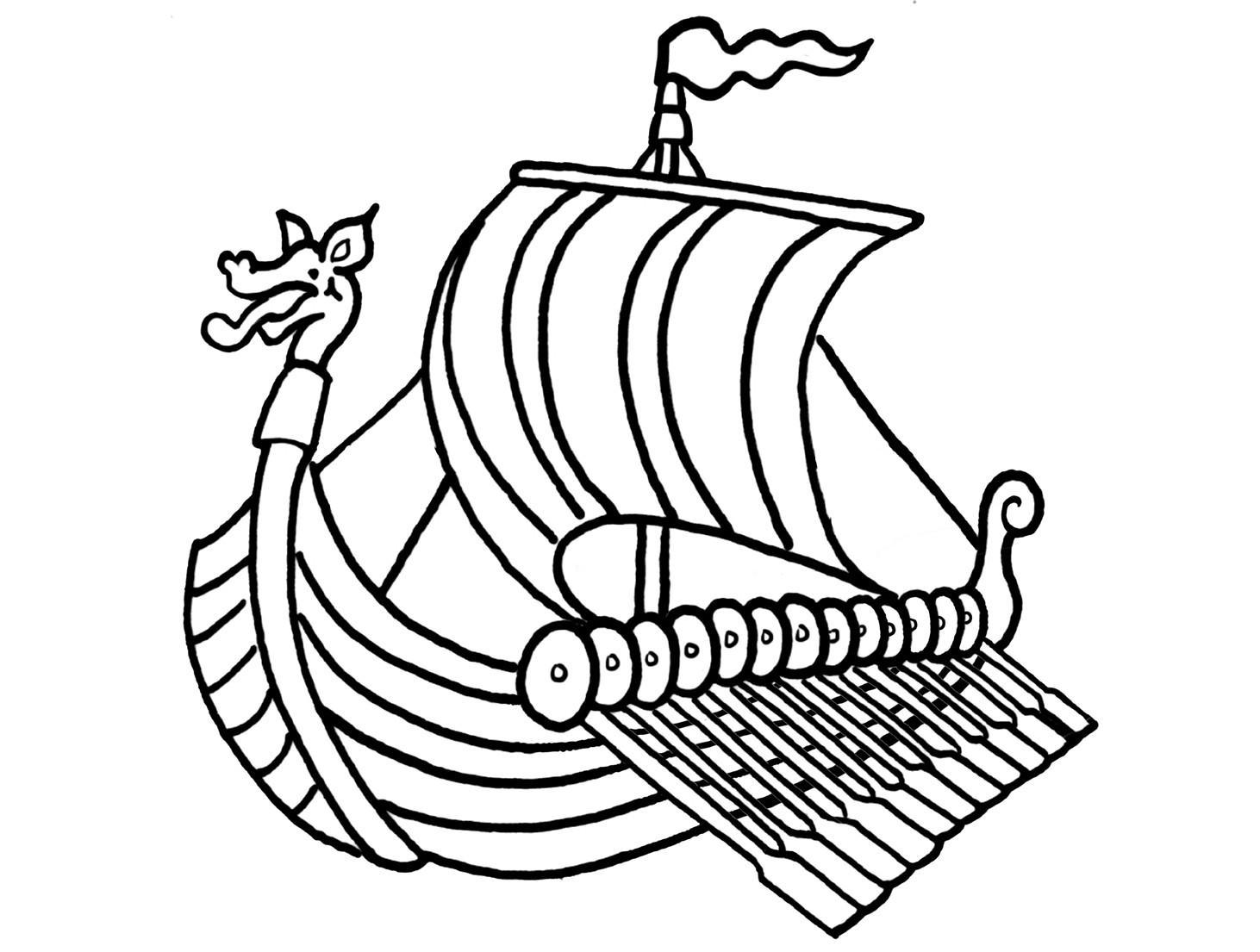 Viking Ship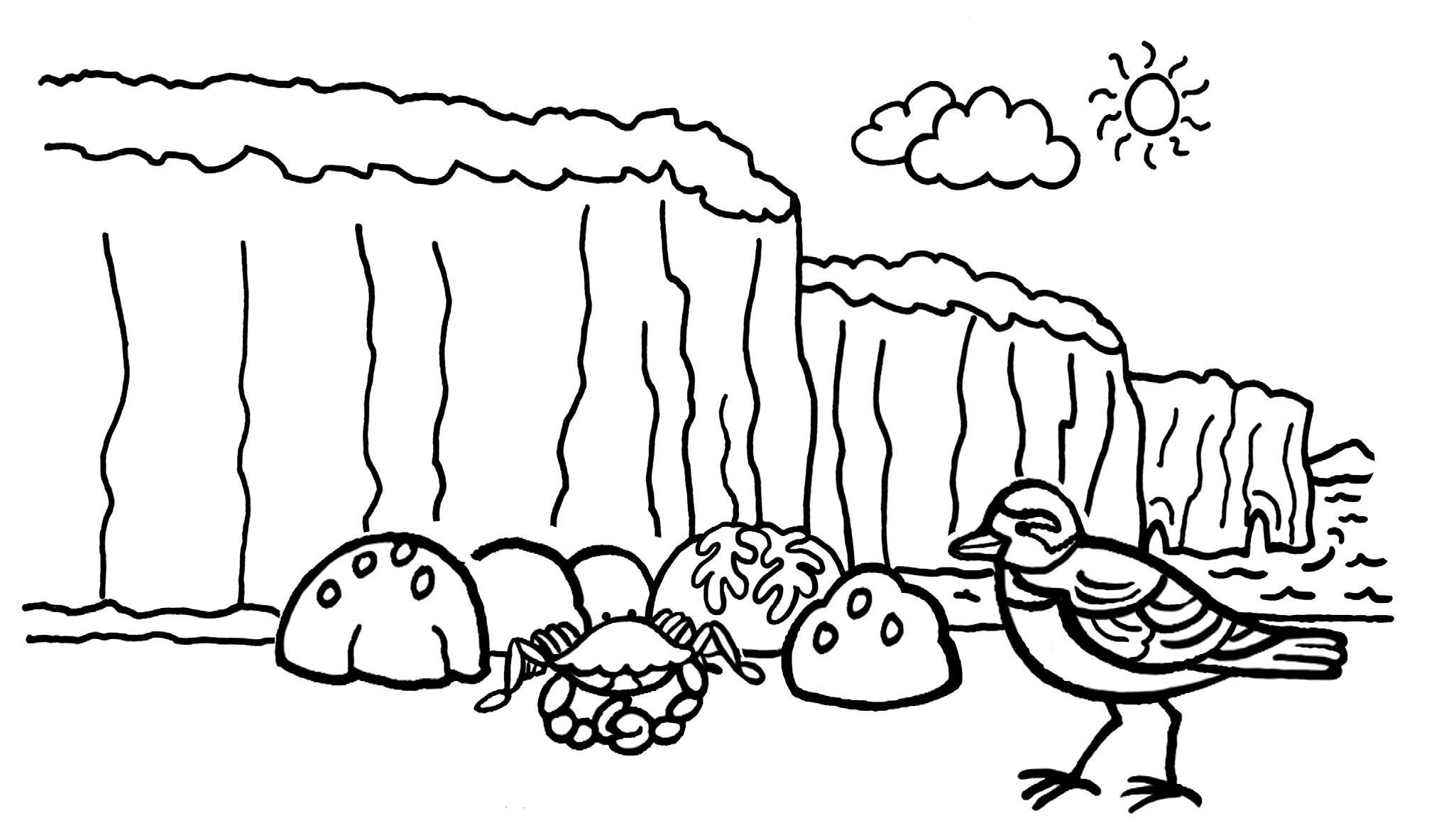 Turnstone and crab on beachResource 8: The Big Colouring-In Resource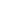 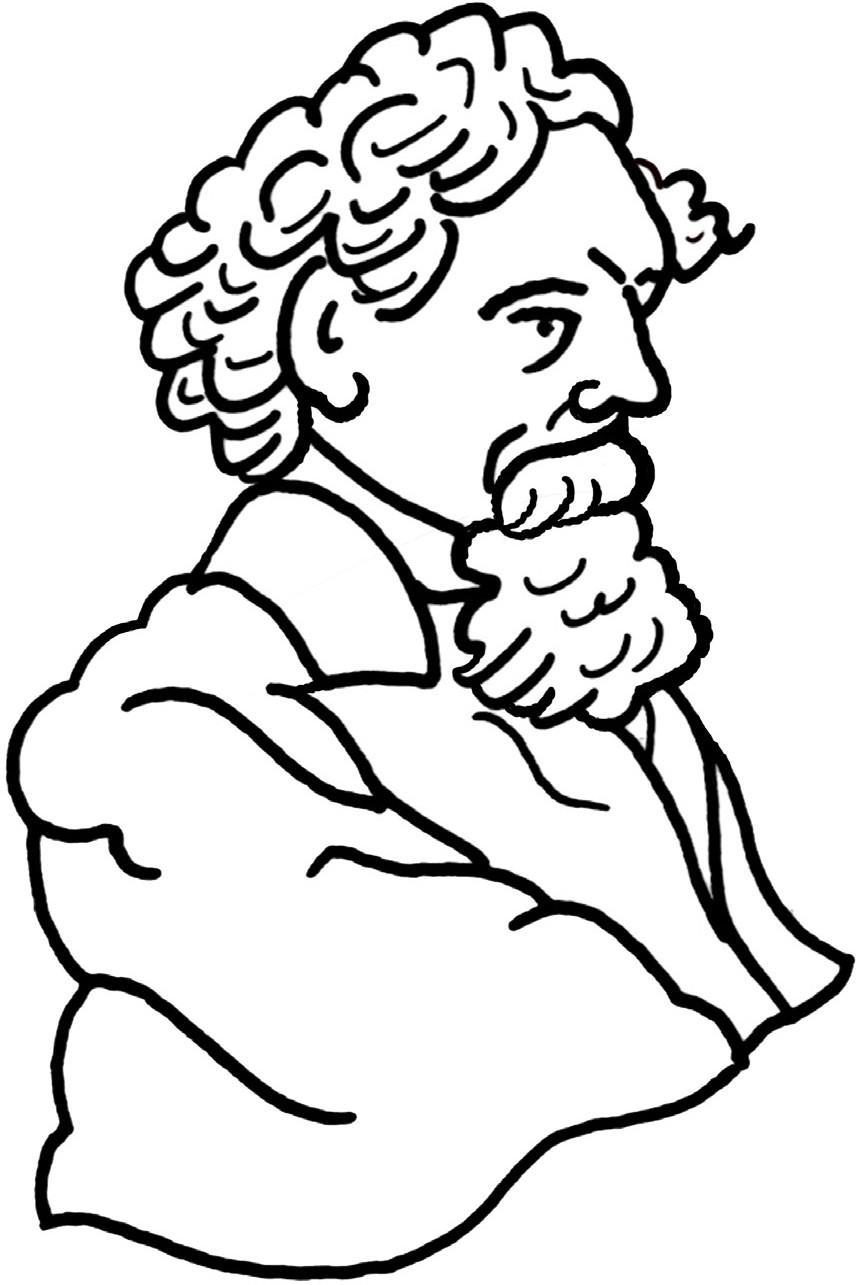 Charles Dickens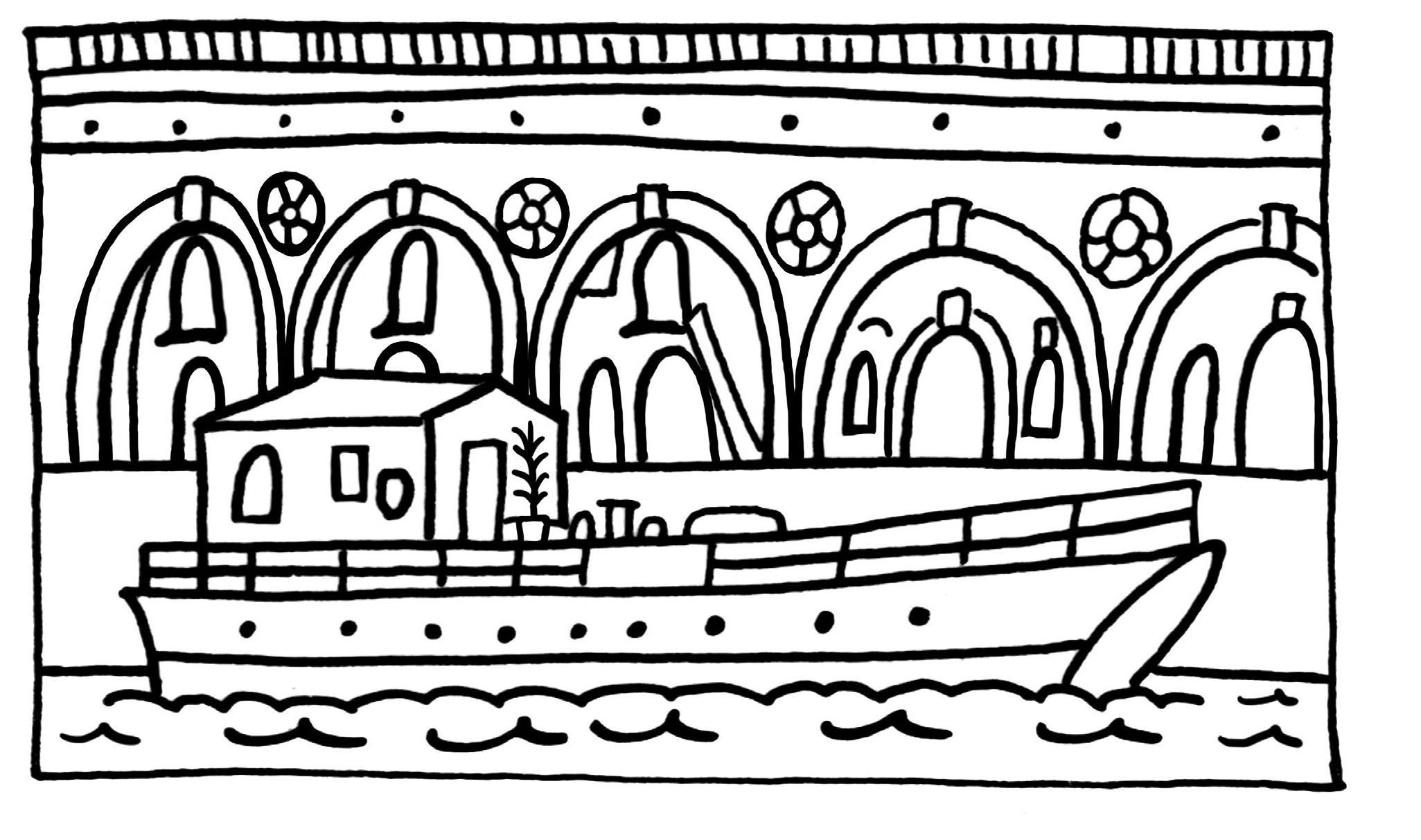 Ramsgate ArchesRamsgate ArchesResource 8: The Big Colouring-In Resource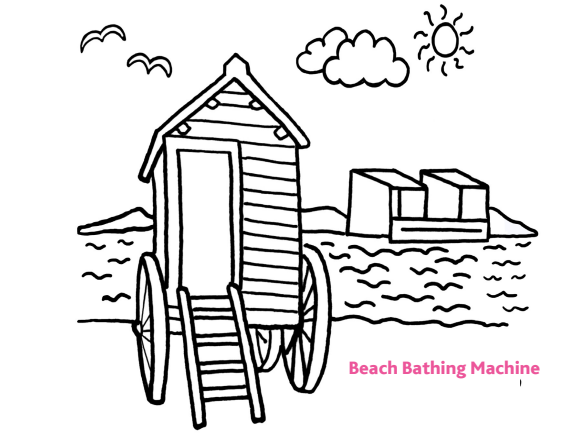 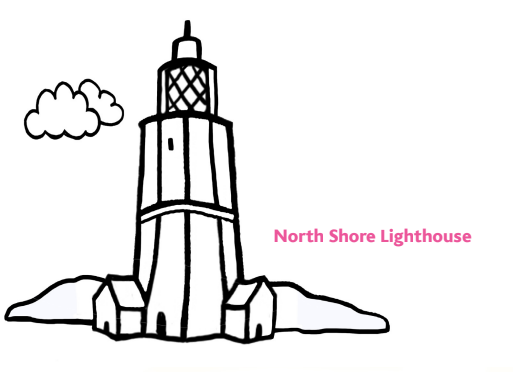 Resource 8: The Big Colouring-In Resource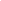 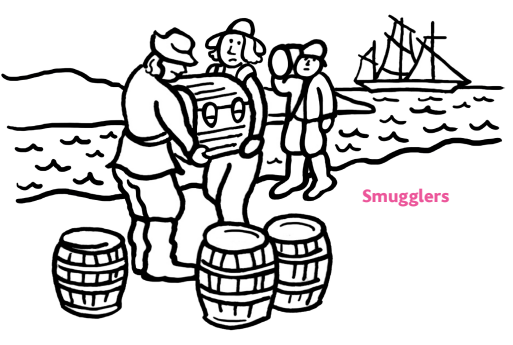 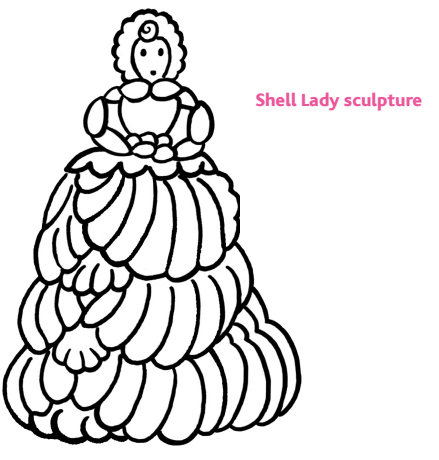 Resource 8: The Big Colouring-In Resource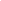 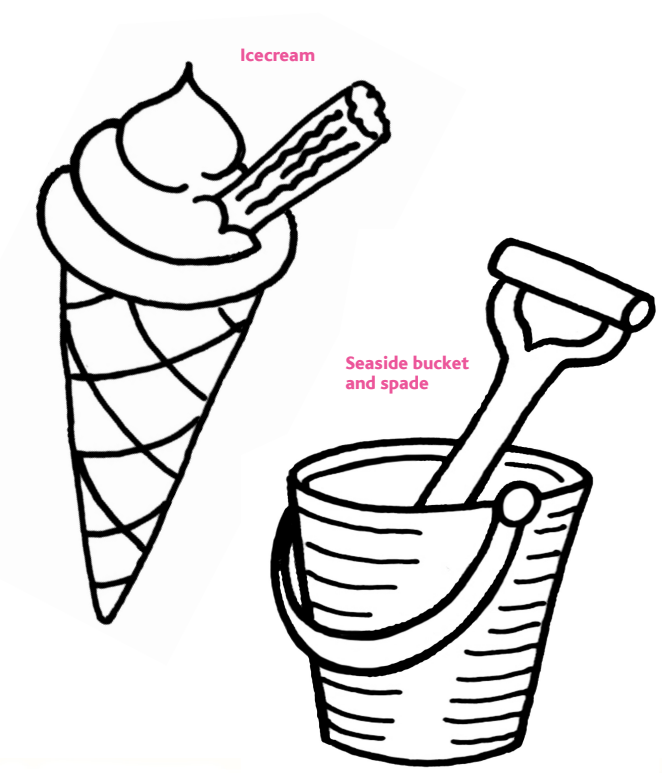 